NEA 1 Task: To investigate the working characteristics and functional properties of the ingredients used to make the best chocolate chip cookies.Section B – InvestigationWatch these two clips demonstrating how to conduct an investigation.https://youtu.be/l5pjbVKvuWwhttps://youtu.be/IHtshB5QR0YWrite down what you think makes the perfect chocolate chip cookie. What characteristics should it have? In this task, you are going to plan an investigation of your choice. When you conduct your investigation, you will be making 2-3 versions of the cookie based on changing one of the variables. One of the versions MUST be the control recipe as below:	Perfect chocolate chip cookies120g salted butter, at room temperature75g light brown sugar75g granulated sugar½ tsp vanilla extract1 egg240g plain flour½ tsp bicarbonate of soda170g dark chocolate, roughly chopped1. Using a wooden spoon, or a food mixer, beat together the butter and sugars until just combined. Add the vanilla extract, then the egg, and beat in well.2. Sift together the flour and bicarbonate of soda, then use a spoon to add to the mixture, stirring until it just comes together into a dough. Fold in the chocolate pieces.3. Preheat the oven to 180C. Line two baking trays with greaseproof paper, and divide the mixture into golf-ball sized rounds, spacing them well apart. Bake for about 12-15 minutes, until golden, but not browned.4. Allow to cool on the tray for a couple of minutes, before moving to a wire rack to cool completely.You will also be making 1 or 2 other versions. It is best to split the above recipe so you do not end up with tons of cookies. I have split the recipe into thirds below.Example: if you choose to change the sugar then your recipes could be as follows:Decide what experiment you would like to do from the ones you chose on your mind-map. You should only change ONE variable. Examples: Change one of the sugarsChange the flourChange the temperature of the ovenChange the raising agentChange the butter to another fatSoftened butter vs melted butterChilling time of dough before cookingEtc.	The investigation I have chosen to do is: 	_____________________________________________________________________	_____________________________________________________________________	_____________________________________________________________________Now create your own table and amend the recipe based on your chosen investigation and highlight the variable (what you are changing):Depending on the investigation you have chosen, review the function of that ingredient in baking. What is the function of that ingredient in chocolate chip cookies?What is the definition of ‘hypothesis?’Based on your research from last weeks task, write a hypothesis for your investigation. For example; if you have chosen to change the flour, then you should write a hypothesis based on that. It only needs to be 1-2 sentences. Example:	Based on my research, I believe that the most successful flour for making 	chocolate chip cookies is plain flour.Your hypothesis: _______________________________________________________________________________________________________________________________________________________________________________________________________________Planning the investigation:Write down a list of all the equipment you will need to conduct the investigation:Equipment listWrite down the controls of the investigation – these are the things that must stay the same in order to conduct a fair test. I have started you off:Controls:Weigh ingredients accuratelyCook at the same temperature and same amount of time________________________________________________________________________________________________________________________________________________________________________________________________________________________________________________________________________________________________________________________________________________________________________________________________________________________________________________________________________________________________________________________________Conduct the investigation – you can finally cook!*Note – if you do not have the resources to make the cookies at home then you do not have to. If you can, then it will give you the practice before doing the actual NEA1 in September. If you cannot do the cooking part then watch the videos from last weeks task again. https://www.youtube.com/watch?v=hCzVqaFMlIwhttps://sweets.seriouseats.com/2013/12/the-food-lab-the-best-chocolate-chip-cookies.htmlAlso ‘Google’ ‘chocolate chip cookie science’ and you will find many more sites to help you. You can then base your results on these although I think it would much more enjoyable to make and eat the cookies!Things to consider when conducting the investigation:Keep everything the same except the variable!Measure accuratelyControl checks are usedWork safelyTake photos (raw / cooked / dissected etc – anything to help analysis)Complete full sensory testing Photos of the cookies:Record your results using the table below:Based on the results above, which cookie was the best? ____________________________ Write down eight words that can be used to describe the sensory characteristics of a chocolate chip cookie (do not just use taste, texture, appearance and aroma, you must use more descriptive words):__Crunchy_____________Thin______________________________________________________________________________________________________________________________________Use these words to label the star profile below and plot your results for each of your cookies using different colours. 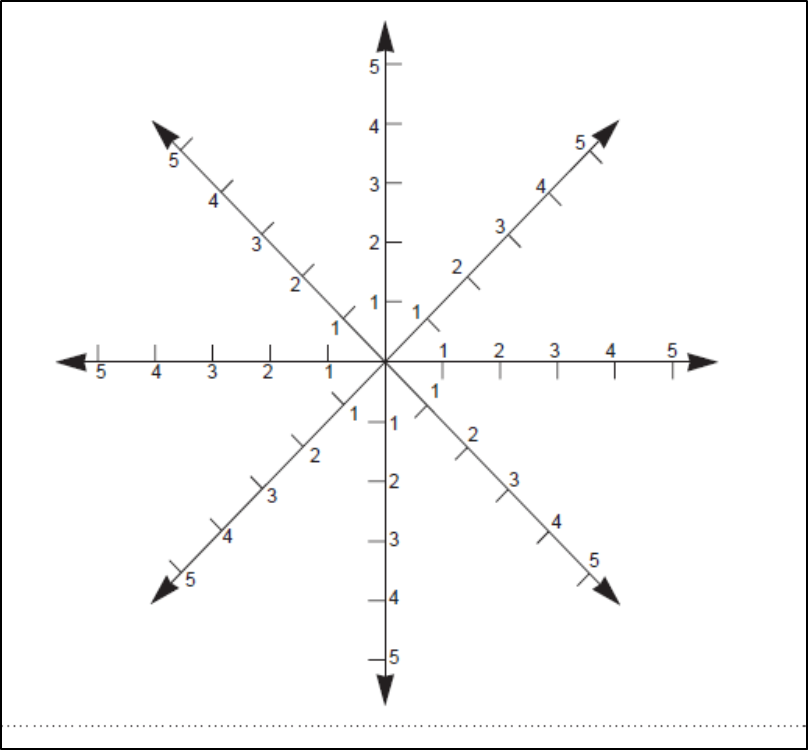 Write a brief conclusion about the results of your cookies. Why do you think they turned out the way they did?*Note – your next task for weeks 9 1n 10 will be to analyse and evaluate your resultsControl (light brown sugar & granulated sugar)Light brown sugar onlyGranulated sugar only40g salted butter, at room temperature25g light brown sugar25g granulated sugar1/8 tsp vanilla extract1/3 egg80g plain flour1/8 tsp bicarbonate of soda57g dark chocolate, roughly chopped40g salted butter, at room temperature50g light brown sugar1/8 tsp vanilla extract1/3 egg80g plain flour1/8 tsp bicarbonate of soda57g dark chocolate, roughly chopped40g salted butter, at room temperature50g granulated sugar1/8 tsp vanilla extract1/3 egg80g plain flour1/8 tsp bicarbonate of soda57g dark chocolate, roughly choppedControl 40g salted butter, at room temperature25g light brown sugar25g granulated sugar1/8 tsp vanilla extract1/3 egg80g plain flour1/8 tsp bicarbonate of soda57g dark chocolate, roughly choppedPhotos of sample 1Photos of sample 2Photos of sample 3Sensory properties Tester 1 /5Tester 1 /5Tester 1 /5Tester 2/5Tester 2/5Tester 2/5Tester 3/5Tester 3/5Tester 3/5Sample1Sample2Sample3Sample1Sample2Sample3Sample1Sample2Sample3TasteTextureAromaAppearance 